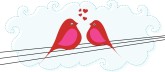                Les Principaux		Burger de canard, fromage « Cheval Noir » de L’Isle  	22		35		et oignons caramélisés au piment d’espelette		Cavatellis au lapin, chanterelles, copeaux			25		38			de parmesan et pancetta			Osso bucco et saucisse de cerf à l’argousier sur		29		42            	 	cassoulet de fèves edamames		Timbale de homard au céleri-rave, crevettes et			39		52		pétoncles au fenouil vanillé               Délice des angesPremier prix : 			           Deuxième prix :                             potage, plat principal 		    entrée, potage, plat principal,          et breuvage	                                 dessert et breuvage